Lesson 19: Methods for Addition Within 20Let’s add within 20.Warm-up: Number Talk: Related ExpressionsFind the value of each expression mentally.19.1: Lin, Han, and Kiran AddLin, Han, and Kiran are finding the value of .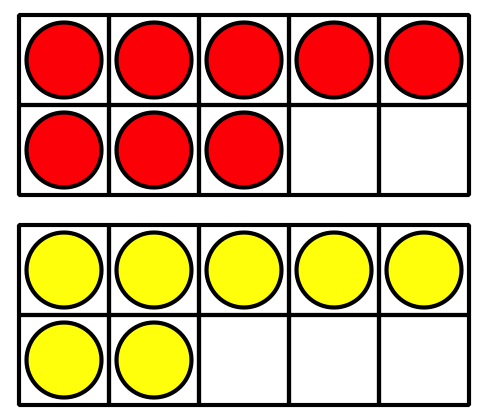 Lin thinks about  .Han thinks about .Kiran thinks about .Explain how each student’s method works.
Show your thinking using drawings, numbers, or words.19.2: How Did You Add?Choose an addition card.Each partner finds the value independently.Each partner gives a signal when they are ready to explain their thinking.Each partner shares their thinking.Each partner writes the equation.Choose your favorite equation.
Show how you found the value using drawings, numbers, or words.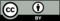 © CC BY 2021 Illustrative Mathematics®